BON DE COMMANDE CLOS ROCA en € TTC  –  COMMANDE MINIMUM 12 BOUTEILLES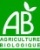 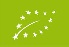 Informations de livraison Nom : 	Prénom : Adresse : Code postal : 	Ville : Téléphone : Adresse email :  Tous nos vins sont certifiés BIO - FR-BIO-01Tarifs UnitaireQUANTITETOTALECCETERRA Blanc CEPAGES : SAUVIGNON - COLOMBARD IGP Hérault -côtes du Ceressou Millésime 2021– 75 cl 7.50 €ECCETERRA rosé CEPAGES : CINSAULT, GRENACHEIGP Hérault -côtes du Ceressou Millésime 2021– 75 cl7.50 €ECCETERRA rougeCARIGNAN, MOURVEDRE, CABERNETSIGP Hérault -côtes du Ceressou Millésime 2020/21– 75 cl7.50 €CLOS ROCA CUVEE LUCIE blanc CEPAGES : ROUSSANNE, MARSANNE, VIOGNIERAOP Languedoc – Millésime 2020 -75 cl10.50 €CLOS ROCA CUVEE GUILLAUME rouge  SYRAH, GRENACHE, MOURVEDRE, CARIGNANAOP LANGUEDOC PEZENAS – 2020 – 75 cl10.50 €CLOS ROCA cuv. ADEENNE rougeCEPAGES : MOURVEDRE 100%PAYS D’HERAULT – 2020/21 - 75 cl10.00 €A PROPOS rouge - VIN SANS SULFITES AJOUTESCEPAGES : ALICANTE, MOURVEDREPAYS D’HERAULT  Millésime 2020/21 - 75 cl 12.00 €SYMBIOSE rougeCEPAGES : SYRAH, GRENACHE, MOURVEDREAOP Languedoc – PEZENASMillésime  2018/19 - 75 cl16.50 €BAG IN BOX  ROUGE Vin De France 5 L  25.00 €BAG IN BOX  ROSE Vin De France 5 L   25.00 €BAG IN BOX  BLANC Vin De France 5 L   25.00 €JUS DE RAISIN  ALICANTE BOUSCHET – 100% naturel - 75 cl3.90 €JUS DE RAISIN BLANC  COLOMBARD  – 100% naturel - 75 cl3.90 €Nous avons créé un partenariat avec des voisins qui partagent nos valeurs dans leur gestion de leurs vignes et nous mettons en avant leurs raisins au travers des deux cuvées ci-dessous :Nous avons créé un partenariat avec des voisins qui partagent nos valeurs dans leur gestion de leurs vignes et nous mettons en avant leurs raisins au travers des deux cuvées ci-dessous :Nous avons créé un partenariat avec des voisins qui partagent nos valeurs dans leur gestion de leurs vignes et nous mettons en avant leurs raisins au travers des deux cuvées ci-dessous :Nous avons créé un partenariat avec des voisins qui partagent nos valeurs dans leur gestion de leurs vignes et nous mettons en avant leurs raisins au travers des deux cuvées ci-dessous :CARIGNATURE – vin sans sulfites ajoutés 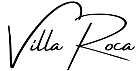 CEPAGES : 100% CARIGNANPAYS D’HERAULT - 75 cl9.00 €IN FINE – vin orange 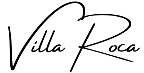 CEPAGES : 100% Muscat à petits grainsVin de France - 75 cl15.00 €TOTAL